26.02.2024  № 106 - рО внесении изменений в распоряжение администрации города Чебоксары от 08.02.2023 № 57-р «О рабочей группе по внедрению и реализации проекта «Эффективный регион» в городе Чебоксары»В соответствии с распоряжением Кабинета Министров Чувашской Республики от 16.07.2021 № 601-р «О перечне проектов, реализуемых в рамках проекта «Эффективный регион» в Чувашской Республике», решением Чебоксарского городского Собрания депутатов от 25.12.2012 № 855 «О структуре исполнительно-распорядительного органа города Чебоксары – администрации города Чебоксары»:1. Внести в распоряжение администрации города Чебоксары от 08.02.2023 № 57-р «О рабочей группе по внедрению и реализации проекта «Эффективный регион» в городе Чебоксары» следующие изменения:в пункте 3.1 Положения о рабочей группе по внедрению и реализации проекта «Эффективный регион» в городе Чебоксары (приложение № 1) слова «глава администрации города Чебоксары» заменить словами «глава города Чебоксары»;состав рабочей группы по внедрению и реализации проекта  «Эффективный регион» (приложение № 2) изложить в редакции согласно приложению к настоящему распоряжению.2. Контроль за исполнением настоящего распоряжения возложить на заместителя главы администрации города по экономическому развитию и финансам.Глава города Чебоксары							Д.В. СпиринПриложение к распоряжению администрациигорода Чебоксары от 26.02.2024  № 106-рПриложение № 2к распоряжению администрациигорода Чебоксары от 08.02.2023 № 57-рС О С Т А Врабочей группы по внедрению и реализации проекта«Эффективный регион»Глава города Чебоксары, руководитель рабочей группы;заместитель главы администрации города по экономическому развитию и финансам, заместитель руководителя рабочей группы;начальник отдела экономического анализа, стратегического планирования и прогнозирования управления развития экономики администрации города Чебоксары, секретарь рабочей группы.Члены рабочей группы:заместитель главы администрации города – руководитель аппарата;заместитель главы администрации города по вопросам ЖКХ; заместитель главы администрации города по вопросам архитектуры и градостроительства; заместитель главы администрации города по социальным вопросам;заместитель главы администрации города по имущественным и земельным отношениям;начальник управления образования администрации города Чебоксары;начальник управления культуры и развития туризма администрации города Чебоксары;начальник управления физкультуры и спорта администрации города Чебоксары;начальник финансового управления администрации города Чебоксары;начальник управления делами администрации города Чебоксары;начальник правового управления администрации города Чебоксары._____________________________Чăваш РеспубликиШупашкар хулаАдминистрацийěХУШУ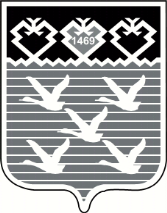 Чувашская РеспубликаАдминистрациягорода ЧебоксарыРАСПОРЯЖЕНИЕ